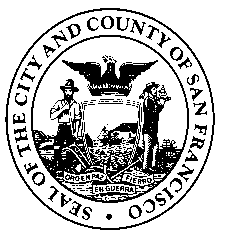 STATE LEGISLATION COMMITTEEWednesday, April 12, 2023 10:00am – 12:00pmCity Hall, Room 201This meeting will be held in person at the location listed above. Members of the public may attend the meeting to observe and provide public comment at the physical meeting location listed above or by calling in to the number below. Instructions for providing remote public comment by phone are below. Click here to join meeting Meeting ID: 850 3448 6000 Meeting Password: 957207 Join by Phone at +1 669 219 2599(Public Comment Instructions available on page 11)MEMBERS:Mayor’s Office (Chair) – Sarah Owens Supervisor Dean Preston -- Preston Kilgore Supervisor Connie Chan -- Kelly Groth Assessor’s Office -- Holly Lung (Subsitute: Tina Novero)City Attorney’s Office – Rebekah Krell Controller’s Office -- Calvin Quock Treasurer’s Office -- Eric MankeAGENDA Meeting commenced at 10:05 am.ROLL CALLPresent: Sarah Owens, Tina Novero, Kelly Groth, Rebekah Krell, Calvin QuockAbsent: Preston Kilgore (Absent at Roll Call. Joined Meeting during Item III. State Lobbyist Overview and Update.)APPROVAL OF MEETING MINUTES (Action Item). Discussion and possible action to approve the minutes from the meeting on March 15, 2023.Public Comment: No Public Comment Motion to Approve: Kelly GrothSeconded by: Sarah OwensApproved: 5-0STATE LOBBYIST OVERVIEW AND UPDATE (Discussion Item). The City’s state lobbyist will present to the Committee an update on State legislative matters.Presenter: Paul Yoder, Partner, Shaw Yoder Antwih Schmelzer & LangePROPOSED LEGISLATION (Discussion and Action). Discussion and possible action item: the Committee with review and discuss state legislation affecting the City and County of San Francisco. Items are listed by Department, then by bill number.New Business San Francisco Animal Care and Control & Office of the City AdministratorPresenter: Angela YipAB 595 (Essayi): Animal shelters: 72-hour public notice: euthanasia: studyRecommended Position: OpposeThe March 21 revisions require 72-hour public notice before the euthanasia of any animal except in cases of irremediable suffering, newborns without maternal care, and dogs with a documented history of vicious/dangerous behavior. It imposes criminal penalties for violations.   The bill would create new requirements on Animal Care and Control agencies, and it is an unfunded mandate.Public Comment: No Public Comment Motion to Support AB 595: Sarah OwensSeconded by: Kelly GrothApproved: 6-0Department of Homelessness and Supportive HousingPresenter: Dylan SchneiderAB 441 (Haney): Earned Income Tax Credit: young child tax credit: foster youth tax credit: periodic paymentsRecommended Position: SupportAB 441 would allow Californians to receive advance monthly payments of their CalEITC, Young Child Tax Credit, and Foster Youth Tax Credit, if the combined value of the credits is $1,000 or greater.   Public Comment: No Public Comment Motion to Support AB 441: Sarah OwensSeconded by: Rebekah KrellApproved: 6-0SB 37 (Caballero): Older Adults and Adults with Disabilities Housing Stability ActRecommended Position: SupportSB 37 would establish a multi-year Rent Stabilization Fund to provide a mix of shallow and deep subsidies to help older adults and people with disabilities afford fair market rate rent and transition to permanent housing assistance programs, including federally funded subsidies like the Section 8 Housing Choice Voucher program. SB 37 would also encourage the Department of Housing and Community Development to fund and work with a variety of community-based organizations who provide housing and services to older adults and people with disabilities.Public Comment: No Public Comment Motion to Support 37: Kelly GrothSeconded by: Sarah OwensApproved: 6-0SB 657 (Caballero): Homelessness services staff trainingRecommended Position: SupportSB 657 would require the Interagency Council on Homelessness (“council”) to coordinate with the California continuums of care and the area agencies on aging to partner in their shared regions to provide gerontological training for homelessness services staff, to ensure that homelessness service providers are well trained and well equipped to assist vulnerable older adults with accessing resources to gain a permanent housing solution.Public Comment: No Public Comment Motion to Support SB 657: Sarah Owens Seconded by: Calvin QuockApproved: 6-0Department of Public HealthPresenter: Max GaraAB 608 (Schiavo): Medi-Cal: Comprehensive Perinatal ServicesRecommended Position: Support AB 608 ensures more Californians have a healthy start to life by extending the Comprehensive Perinatal Services Program for Medi-Cal members to one year postpartum. The bill also allows perinatal health workers to provide preventive services outside of a clinic.Public Comment: No Public Comment Motion to Support AB 608: Kelly Groth Seconded by: Rebekah KrellApproved: 6-0AB 1057 (Weber): California Home Visiting ProgramRecommended Position: SupportThe California Home Visiting Program (CHVP) is a voluntary program created by the State Department of Public Health to support pregnant people and parents with young children who live in communities that face greater risks and barriers to achieving positive maternal and child health outcomes. AB 1057 would boost the reach and impact of CHVP by giving additional flexibility to local health jurisdictions to administer Home Visiting Programs that address the unique needs of their communities and better provide support to families who need it most.Public Comment: No Public Comment Motion to Support AB 1057: Sarah Owens Seconded by: Tina NoveroApproved: 6-0Office of the Treasurer and Tax CollectorPresenter: Michelle LauSB 618 (Rubio): End Debt Trap ActRecommended Position: SupportThis bill would eliminate the collection and accrual of interest on child support debt owed to the government for public assistance repayment.  Public Comment: No Public Comment Motion to Support SB 618: Preston Kilgore Seconded by: Tina NoveroApproved: 6-0San Francisco Human Services AgencyPresenter: Rod FinettiAB 366 (Petrie-Norris): County human services agencies: workforce developmentRecommended Position: SupportAB 366 by Assembly Member Petrie-Norris would provide funding and resources, as well as reduce barriers, to address significant workforce shortages in county human services programs.Public Comment: No Public Comment Motion to Support AB 366: Sarah Owens Seconded by: Tina NoveroApproved: 6-0AB 386 (Nguyen): California Right to Financial Privacy ActRecommended Position: SupportThis bill would improve the capability of Adult Protective Services (APS) to fulfill its obligation to protect seniors and disabled adults from the growing threat of financial abuse.Public Comment: No Public Comment Motion to Support AB 386: Kelly Groth Seconded by: Rebekah KrellApproved: 6-0AB 605 (Arambula): CalFresh Fruit and Vegetable Supplemental Benefits Expansion ProgramRecommended Position: SupportAB 605 (Arambula) would expand the number and geographic diversity of retailers offering fruit and vegetable supplemental benefits to CalFresh.Public Comment: No Public Comment Motion to Support AB 605: Preston KilgoreSeconded by: Sarah OwensApproved: 6-0San Francisco Municipal Transportation Agency Presenter: Katie AngottiAB 361 (Ward): Vehicles: video imaging of bicycle lane parking violationsRecommended Position: Support
This bill authorizes a local agency to use automated forward-facing parking control devices on city owned enforcement vehicles to cite vehicles parked in a bike lane.Public Comment: No Public Comment Motion to Support AB 361: Sarah OwensSeconded by: Calvin QuockApproved: 6-0San Francisco Municipal Transportation Agency & Department on the Status of WomenPresenter: Katie AngottiSB 434 (Min): Transit operators: street harassment surveyRecommended Position: SupportThis bill requires the top ten public transit operators, including the SFMTA, upon appropriation of funds by the Legislature to collect and publish survey data and conduct outreach activities for the purpose of informing their efforts to improve the safety of riders and reduce street harassment on public transit. The bill requires transit operators, by December 31, 2024, to publish the survey data on their websites and inform the Governor and the Legislature.Public Comment: No Public Comment Motion to Support SB 434: Preston Kilgore Seconded by: Kelly GrothApproved: 6-0San Francisco Public Utilities CommissionPresenter: Scott AmmonSB 83 (Wiener): Public utilities: electrical distribution grid: interconnectionRecommended Position: SupportThis bill would require electrical corporations to interconnect development projects to the electrical distribution grid within eight weeks of a project receiving a “Green Tag” from a governmental agency. Issuance of a Green Tag would confirm that all prerequisite work and approvals necessary for interconnection of a development project to the grid have been completed and received by the project applicant. The bill would require electrical corporations to compensate project applicants in the event that the electrical corporation fails to interconnect the project to the grid within the eight week timeline.The bill would also require electrical corporations to provide an annual report to the California Public Utilities Commission (CPUC) on the number of interconnection applications received within the previous 12 months and the time period for interconnecting these projects to the grid. The SFPUC recommends a support position for SB 83.Public Comment: No Public Comment Motion to Support SB 83: Kelly Groth Seconded by: Preston KilgoreApproved: 6-0Presenter: Rebecca PeacockSB 778 (Ochoa Bogh): Excavations: subsurface installationsRecommended Position: Oppose unless amendedThis bill would remove the exemption for nonpressurized sewer lines and storm drains from California’s Dig Safe Law. It also makes other changes, such as revising requirements around notification of operators, use of vacuum equipment, and processes regarding discrepancies in excavation area delineation.Public Comment: No Public Comment Motion to Table SB 778: Sarah Owens Seconded by: Preston KilgoreApproved: 6-0Environment DepartmentPresenter: Kyle WehnerAB 496 (Friedman): Cosmetic safetyRecommended Position: SupportThis bill prohibits the sale in California of cosmetic products containing any one of 26 carcinogens, reproductive toxins, and endocrine disruptors beginning January 1, 2025.Public Comment: No Public Comment Motion to Support AB 496: Preston Kilgore Seconded by: Kelly GrothApproved: 6-0AB 1290 (Rivas): Eliminating Problematic Plastics ActRecommended Position: SupportThis bill would prohibit in California the manufacture, sale, or distribution of opaque or pigmented polyethylene terephthalate bottles, and plastic packaging containing certain chemicals, pigments, or additives beginning January 1, 2026.Public Comment: No Public Comment Motion to Support AB 1290: Kelly Groth Seconded by: Sarah OwensApproved: 6-0Chair Sarah Owens called SB 253 and SB 261 together. SB 253 (Wiener): Corporate Climate Data Accountability ActRecommended Position: SupportThis bill would require large companies doing business in California to publicly disclose their Scope 1, 2, and 3 greenhouse gas (GHG) emissions. This bill will hold businesses accountable for the entire lifecycle of their operational impacts and contributions to climate change.Public Comment: No Public Comment Motion to Support SB 253: Sarah Owens Seconded by: Kelly GrothApproved: 6-0SB 261 (Stern): Climate-Related Risk Disclosure ActRecommended Position: SupportThis bill would require large companies doing business in California to publicly report their climate-related financial risk. This bill would ensure that financial institutions and businesses are taking the necessary steps to mitigate and adapt to global climate impacts.Public Comment: No Public Comment Motion to Support SB 253: Sarah Owens Seconded by: Kelly GrothApproved: 6-0SB 511 (Blakespear): Greenhouse gas emissions inventories Recommended Position: SupportThe bill would instruct the California Air Resources Board (CARB) to publish greenhouse gas (GHG) emissions inventory data for municipalities on a publicly accessible database to help simplify climate action planning for municipalities in California. This legislation would help shift municipal resources away from time-consuming GHG accounting activities and toward impactful, consistent, and standardized implementation of climate programs.Public Comment: No Public Comment Motion to Support SB 511: Sarah Owens Seconded by: Tina NoveroApproved: 6-0SB 707 (Newman): Responsible Textile Recovery Act of 2023Recommended Position: SupportSB 707 creates a statewide textile repair and recycling extended producer responsibility program to reduce the increasing volume of unusable textiles in landfills.Public Comment: No Public Comment Motion to Support SB 707: Sarah Owens Seconded by: Tina NoveroApproved: 6-0Department of Early ChildhoodPresenter: Graham Dobson (Substitute: Jenny Lam)AB 244 (Wilson): Specialized Inclusivity Training for Child Care Staff Grant ProgramRecommended Position: SupportThis bill would establish the Specialized Inclusivity Training for Child Care Staff Grant Program to fund staff training on including children with disabilities and improve access to child care for children with disabilities in California.Public Comment: No Public Comment Motion to Support AB 244: Sarah Owens Seconded by: Kelly GrothApproved: 6-0Chair Sarah Owens called AB 596 and SB 380 together. AB 596 (Reyes): Child Care Rate Reform and Suspension of Family FeesRecommended Position: SupportAB 596 will help early learning and childcare providers and families by transitioning providers to a single cost based reimbursement rate, suspending family fees until an equitable sliding scale for family fees is established, and funding providers using an enrollment based contract earning mechanism. This is a companion bill to SB 380 (Reyes).Public Comment: No Public Comment Motion to Support AB 596: Kelly Groth Seconded by: Tina NoveroApproved: 6-0SB 380 (Limon): Child care: statewide pilot policies: individualized county childcare subsidy plansRecommended Position: SupportSB 380 will help early learning and childcare providers and families by transitioning providers to a single cost based reimbursement rate, suspending family fees until an equitable sliding scale for family fees is established, and funding providers using an enrollment based contract earning mechanism. This is a companion bill to AB 596 (Limon).Public Comment: No Public Comment Motion to Support SB 380: Kelly Groth Seconded by: Tina NoveroApproved: 6-0SB 635 (Menjivar): Early Education and Child care: developmental screeningsRecommended Position: SupportSB 635 would provide tens of thousands of children with access to early childhood developmental screening and other appropriate developmental screenings. It would also ensure that children ages 0-5 who need additional services after screening are referred for further assessment and intervention at no cost to the parent.Public Comment: No Public Comment Motion to Support SB 635: Sarah Owens Seconded by: Tina NoveroApproved: 6-0Department of Children Youth and Their Families Presenter: Jasmine Dawson (Subsitute: Sydney Nobles)SB 274 (Skinner): Suspensions and Expulsions: Willful DefianceRecommended Position: SupportSenate Bill 274 would remove disrupting school activities and willful defiance from being on the list of acts for which a pupil, regardless of their grade enrollment, may be suspended or recommended for expulsion. Additionally, this bill will remove the ability to suspend or expel pupils who are truant, tardy, or otherwise absent from school activities. DCYF would support this bill fully based on the research confirming students of color, homeless, with disabilities, in foster care, and/or LGBTQIA+ are more likely to be suspended for behavior deemed to be willfully defiant.Public Comment: No Public Comment Motion to Support SB 274: Preston KilgoreSeconded by: Sarah OwensApproved: 6-0SB 287 (Skinner): Features that harm child users: civil penaltyRecommended Position: SupportSenate Bill 287 would prohibit social media platforms from using a design, algorithm, or feature that the platform knows, or with the exercise of reasonable care should have known causes child users increased risk of harm, including addiction to the social media platform. DCYF would fully support this bill fully because we recognize that these algorithms can cause harm and increase risk in a number of ways, for example by promoting eating disorders or offering information on how to die by suicide. We also support that this bill lifts up the California Age-Appropriate Design Code Act which states that a business that provides an online service, product, or feature likely to be accessed by children to comply with specified requirements, including a requirement to configure all default privacy settings offered by the online service, product, or feature to the settings that offer a high level of privacy, as prescribed, and is  required of a business. This requires new online services, products, or features that are offered to the public, complete a Data Protection Impact Assessment for any online service, product, or feature likely to be accessed by children and maintain documentation of this assessment if the online service, product, or feature is likely to be accessed by children.Public Comment: No Public Comment Motion to Table SB 287: Sarah Owens  Seconded by: Kelly GrothApproved: 6-0SB 333 (Cortese): Homeless Pupils: California Success, Opportunity, and Academic Resilience (SOAR) Guaranteed Income Program Recommended Position: SupportSenate Bill 333 would require the State Department of Social Services to establish the California Success, Opportunity, and Academic Resilience (SOAR) Guaranteed Income Program. This program would award public school pupils who are in the 12th grade and are homeless children or youths, a guaranteed income of $1,000 each month for 5 months from April 1, 2025, to August 1, 2025. DCYF would support this bill fully based on the needs of who we would consider a priority population with greater needs, homeless youth, and because youth will receive a guaranteed based income of $1,000 for five months and funds would not be considered income for public social service programs or other purposes and would not negatively impact the award recipient’s eligibility for future public social service programs.Public Comment: No Public Comment Motion to Support SB 333: Sarah Owens Seconded by: Preston KilgoreApproved: 6-0Chair Sarah Owens called AB 254, AB 576, AB 598, AB 710, AB 1194, SB 36, and SB 345 together. Department on the Status of Women Presenter: Alea Brown-HoffmeisterAB 254 (Bauer-Kahan): Confidentiality of Medical Information Act: reproductive or sexual health application informationRecommended Position: SupportAssemblymember Bauer-Kahan introduced AB 254, which ensures the privacy and security of individuals' information when they opt to use apps and websites that provide reproductive and sexual health services.Public Comment: No Public Comment Motion to Support AB 254: Sarah Owens Seconded by: Kelly GrothApproved: 6-0AB 576 (Weber): Medi-Cal: reimbursement for abortionRecommended Position:  SupportAB 576 ensures that patients that rely on Medi-Cal can access medication abortion in line with up-to-date clinical guidelines and peer-reviewed scientific evidence.Public Comment: No Public Comment Motion to Support AB 576: Sarah Owens Seconded by: Kelly GrothApproved: 6-0AB 598 (Wicks): Sexual health education and human immunodeficiency virus (HIV) prevention education: school climate and safety: California Healthy Kids SurveyRecommended Position: SupportAB 598, introduced by Assemblymember Wicks requires school districts, including those in the City and County of San Francisco, to participate in the California Healthy Kids Survey (CHKS) and include a module on sexual and reproductive health care as one of the core survey modules.Public Comment: No Public Comment Motion to Support AB 598: Sarah Owens Seconded by: Kelly GrothApproved: 6-0AB 710 (Schiavo): State Department of Public Health: pregnancy care and abortion services awareness campaignRecommended Position: SupportThis bill will launch a public information campaign to provide women with accurate information regarding access to abortion care at crisis pregnancy centers.Public Comment: No Public Comment Motion to Support AB 710: Sarah Owens Seconded by: Kelly GrothApproved: 6-0AB 1194 (Carrillo): California Privacy Rights Act Of 2020: Exemptions: Abortion ServicesRecommended Position: SupportThis bill will ensure that businesses can not use exemptions under the Consumer Privacy Rights Act to share information about a consumer accessing, procuring, or searching for services regarding contraception, pregnancy care, and perinatal care, including abortion services.Public Comment: No Public Comment Motion to Support AB 1194: Sarah Owens Seconded by: Kelly GrothApproved: 6-0SB 36 (Skinner): Out-of-state criminal charges: prosecution related to abortion, contraception, reproductive care, and gender-affirming careRecommended Position: SupportThe new legislation by Senator Skinner builds on those landmark laws by barring California judges from directing bounty hunters or bail agents and making it illegal for bounty hunters and bail agents, to apprehend people who fled criminal prosecution or imprisonment for providing, receiving or supporting an abortion or gender-affirming care. Bounty hunters and bail agents who violate the new statute would be guilty of a misdemeanor and face up to a year in jail and forfeiture of their license to operate in California.Public Comment: No Public Comment Motion to Support SB 36:Sarah Owens Seconded by: Kelly GrothApproved: 6-0SB 345 (Skinner): Health care services: legally protected health care activitiesRecommended Position: Support SB 345 expands legal protections for health care professionals providing reproductive health services as well as gender-affirming care, contraception, and abortions for out-of-state patients.  Specifically, this bill will protect health care providers from suspension, license revocation, and other related disciplinary actions by a California medical licensing board, due to their performance of legally protected health care services regardless of where these services were performed.  Additionally, health care providers will be further protected from civil suits or criminal prosecution by non-California jurisdictions due to their performance of health care services, including abortions.   Public Comment: No Public Comment Motion to Support SB 345: Sarah Owens Seconded by: Kelly GrothApproved: 6-0GENERAL PUBLIC COMMENTMembers of the public may address the Committee on items of interest that are within the Committee’s subject matter jurisdiction and that do not appear on the agenda.No Public Comment.ADJOURNMENTMeeting adjourned at 11:51 am.